Дистанционноезадание для учащихсяФИО педагога: Игошева Мария Владимировна                                                                                                                                                     Программа: Азбука танцаОбъединение: Азбука танцаДата занятия: 03.04.2020 г. Тема занятия: РастяжкаЗадание: Разучить комплексы упражнений.Порядок выполнения:1 упражнениеИ.п. – упор стоя на коленях:1-2 - спину вверх «кошечка»;3-4 – прогнуться;5-6 – переход в упор лежа;скользя по полу, прогнуться;7-8 – вернуться в и.п.; через обратную волну;9-16 – 8 раз подняться на подъемах.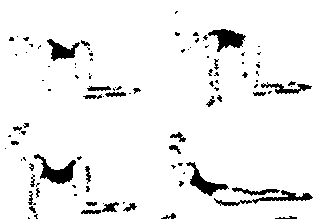 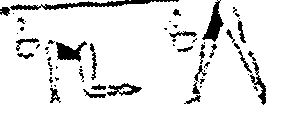 Голову вниз, назад.Ноги отъезжают как можно меньшеСмотреть прямо, подниматься высоко.Втянуть колени2 упражнениеИ.п. – то же;1-2 – мах назад правой(левой);3-4 – мах другой ногой;5-6 – мах в сторону;7-8 – другой ногой.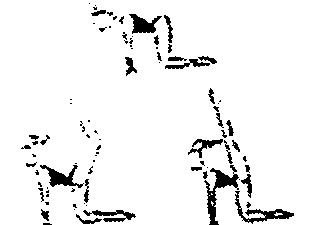 Мах правой ногой от бедра, маховая нога выворотно.Мах точно в сторону, живот и поясница подтянуты.3 упражнениеИ.п. – упор сидя сзади;- работа стоп: на себя, отсебя;- круговые движения стопаминаружу (через 1 позицию)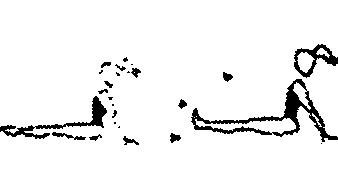 Пятки от пола4 упражнениеИ.п. – то же;1-2 – наклон вперед, взятьсяза голени, стопа на себя;3-4 – лечь, прогнуться.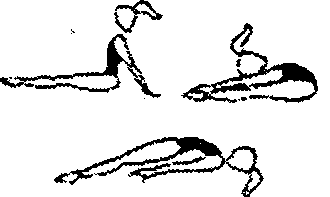 Поясницу держать.Таз поднять как можно выше5 упражнениеИ.п. – стойка на лопатках;1 – развести ноги в поперечный шпагат;2 – согнуть в коленях;3 – в шпагат;4 – и.п.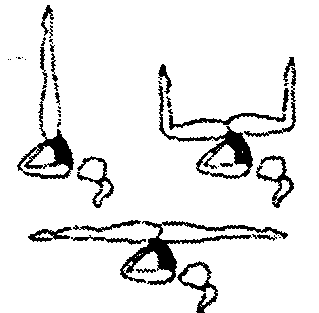 Таз не опускать.Ноги в шпагат на«бросать», а опускать силой в быстром темпе.Сгибая ноги, колени не опускать6 упражнениеИ.п. – упор сидя сзади, ногиврозь «в шпагат»;- наклон вправо;- наклон влево;- наклон вперед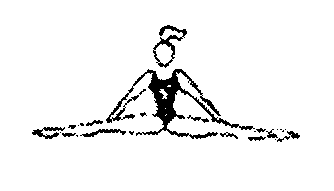 Наклоны точно в сторону.Колени не сгибать.Касаться пола грудью.Результат сдать педагогу: 13.04.2020 г.